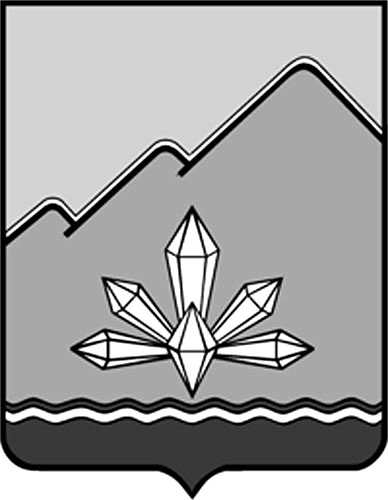 АДМИНИСТРАЦИЯ ДАЛЬНЕГОРСКОГО ГОРОДСКОГО ОКРУГАПРИМОРСКОГО КРАЯУПРАВЛЕНИЕ ОБРАЗОВАНИЯПРИКАЗ«     »                       20    г.                    г. Дальнегорск                                        № ____О внесении изменений в Ведомственные перечни утвержденные Приказом Управления образования администрации Дальнегорского городского округа от 29.06.2018 года № 227-а «Об утверждении Правил определения требований к отдельным видам товаров, работ, услуг (в том числе предельные цены товаров, работ, услуг), закупаемым для обеспечения муниципальных нужд», утверждении Ведомственных перечней отдельных видов товаров, работ, услуг, их потребительские свойства (в том числе качество) и иные характеристики (в том числе предельные цены), а также значения таких свойств и характеристик» В соответствии со статьёй 19 Федерального закона от 05.04.2013 года № 44-ФЗ «О контрактной системе в сфере закупок товаров, работ, услуг для обеспечения государственных и муниципальных нужд», пунктами 15, 19 постановления администрации Дальнегорского городского округа от 19.10.2015 № 576-па «Об утверждении Требований к порядку разработки и принятия правовых актов о нормировании в сфере закупок для обеспечения муниципальных нужд, содержанию указанных актов и обеспечению их исполнения», а также на основании постановления администрации Дальнегорского городского округа от 17.10.2017 № 602-па «О внесении изменений в постановление администрации Дальнегорского городского округа от 30.10.2015 № 630-па «Об утверждении Правил определения требований к отдельным видам товаров, работ, услуг (в том числе предельные цены товаров, работ, услуг), закупаемым для обеспечения муниципальных нужд»ПРИКАЗЫВАЮ:Внести изменения в утвержденные Приказом Управления образования администрации Дальнегорского городского округа от 29.06.2018 года № 227-а «Об утверждении Правил определения требований к отдельным видам товаров, работ, услуг (в том числе предельные цены товаров, работ, услуг), закупаемым для обеспечения муниципальных нужд», Утвердить Ведомственные перечни отдельных видов товаров, работ, услуг, их потребительские свойства (в том числе качество) и иные характеристики (в том числе предельные цены), а также значения таких свойств и характеристик Управления образования администрации Дальнегорского городского округа и подведомственных ему муниципальных бюджетных учреждений»  (далее – Перечни), изложив их в новой редакции:-	Перечень № 1 отдельных видов товаров, работ, услуг, их потребительские свойства (в том числе качество) и иные характеристики (в том числе предельные цены), а так же значения таких свойств и характеристик для обеспечения нужд Управления образования администрации Дальнегорского городского округа;-	Перечень № 2 отдельных видов товаров, работ, услуг, их потребительские свойства (в том числе качество) и иные характеристики (в том числе предельные цены), товаров, работ, услуг для общеобразовательных бюджетных учреждений, подведомственных Управлению образования;-	Перечень № 3 отдельных видов товаров, работ, услуг, их потребительские свойства  (в том числе качество) и иные характеристики (в том числе предельные цены), товаров, работ, услуг для дошкольных образовательных бюджетных учреждений, подведомственных Управлению образования;-	Перечень № 4 отдельных видов товаров, работ, услуг, их потребительские свойства  (в том числе качество) и иные характеристики (в том числе предельные цены), товаров, работ, услуг для бюджетных учреждений дополнительного образования, подведомственных Управлению образования;Разместить настоящие Перечни в единой информационной системе в сфере закупок и на официальном интернет - сайте Дальнегорского городского округа.Настоящий приказ вступает в силу с момента его подписания.Контроль за исполнением настоящего приказа оставляю за собой.Начальник Управления образования					А.М. Аверьянова